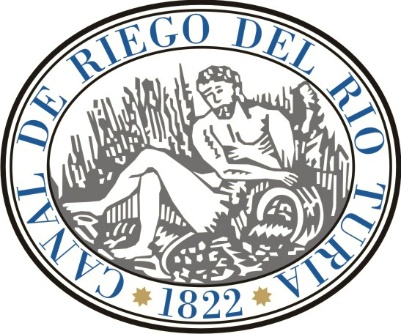 DISCURSO BICENTENARIO del PresidenteBenvingut Sr President de la Generalitat, ens sentim molt honrats per la seva presència i molt agraïts per compartir estos moments de celebració del bicentenari de la Comunitat de Regants del Canal de Reg del Riu Turia-Sequia de L’Or.Agraïm i ens complau la presència de la Consellera Dª Mireia Mollá, del President de la CHJ D. Miguel Polo, del President de la Junta Rectora del Parq Natural de L’Albufera D Carles Sanchis, Alcaldes i Regidors d’Alfafar, Sedavi i València, Secretaris Autonómics, Directors Generals de la Consellería, President de FECOREVA, President del Tribunal de les Aigües, President de la Junta Central d’Usuaris del Riu Turia, la resta de Presidents de Comunitats de Regants, Representants de entitats i organismes oficials, Directius de empreses, benvolguda Junta Directiva del Canal de Reg del Riu Turia-Sequia de L’or…., amics tots.Gràcies per vindre Ens trobem en una zona on es conviu l'agricultura, la caça, la pesca, les activitats esportives, la restauració, la avifauna ve a pasturar a vegades en moments que nos fa mal al cultiu, el turisme... i está considerada d'alt interès ambiental per estar junt a la L’Albufera. Casi un milió de persones vivim al voltant del aiguamoll i la pressió humana es inevitable.Cultivem arròs en la part Nord de L’Albufera a més d'1metre baix nivell de mar i rebrem entre 25 y 30 Hm3 de aigua al any, que pasen per els nostres camps per acabar apujanla i donarla a L’Albufera.Encara que ens crida l'atenció estes dades, La Comunitat Valenciana és una successió de marjals costaners des-de Peñíscola fins al Fons d'Elx i el 80% de la població estem açí concentrats, inclosa la indústria i el regadiu valencià.Esta és la nostra història i realitat i també la nostra estructura territorial.Fa 200 anys, el paisatge més semblant de l'aiguamoll de l'Albufera en la mitat Nord del nostre territori, eren estos canyars, terres incultes o sense cultivar.La demografía al Sud de la ciutat de València era molt baixa per les dificultats hidràuliques i les malalties.Era una zona pantanosa, malsana, amb aigües estancades, que per les picades dels mosquits ens transmetien la malària o paludisme. Hasta l'Església i la ciutat de València en el s. XIV van proposar incentivar als colons de Russafa, a canvi de la neteja i manteniment de les Sèquies i així millorar la tan ansiada intercomunicació entre el Riu Turia i l'Albufera. Va ser l'any 1822, en ple Trienni Liberal de la història d'Espanya, estant vigent la Constitució de Cadis, quan els nostres avantpassats, van presentar el projecte definitiu d'aprofitar les aigües sobrants del Riu Turia i les de la ciutat de València. De ací nos viene del nom de “oro”… per alló de la matèria orgánica que portaben les aigües i que servía de fertilizació.Vingué la reinstauració de l'absolutisme monàrquic amb Fernando VII i el projecte es va paralitzar per ser iniciat en temps constitucionalistes. Tardaren el nostres fundaors 7 anys en sortejar tota clase de obstáculs, hasta va intervindre el germà del rei per aplanar el camí i per fí ....en juliol de 1929 entraren les aigües a la nostra marjal.Hui estem en una situació de privilegi, tot lo contrari de fa 200 anys.Disposem d'una doble concessió d'aigua: la del Riu i la de l'EDAR de Pinedo. Renunciem a la del Riu per solidaritat amb els nostres amics i companys de la Reial Sèquia de Moncada i del Tribunal de les Aigües, perquè no cal recordar que hi ha sequera.Per convenciment i satisfacció elegim les aigües regenerades de l'EDAR de Pinedo, en un tractament de depuració terciari, son aptes per al reg. De no utilitzar-les se n' anirien directament al mar. Durant el cultiu actuem com un gran filtre verd al fixar, mitjançant les nostres plantes, els nivells de Nitrógen i Fosfor que porta l’aigua avans de abocarla a L’Albufera. I en la inundació de hivern, fora de cultiu, emitim oxigen a la atmósfera. Volem calcular el balans de la “huella de carbono” que tenim.Estem compromesos en el medi ambient i per aixó havem apostat per el desbrossament mecànic de les motes de les Sequies i també dels camins rurals de Alfafar per mitjà de un conveni amb l'Ajuntament, estem suprimint la utilització del glifosato.Per a la movilitat del nostres regadors els hem dotat de motos elèctriques.Col·laborem en la Conselleria de Medi Ambient per a la plantació de la vegetació palustre i moltes vegades per iniciativa propia. Cada any calculem que plantem 3000 plantes que ens dona els viver municipals de l’Ajuntament de València.Col·laborem en la CHJ y en la Consellería per portar aigua del Riu a L’Albufera per mitjà de la nostra xarxa de Sèquies.Posem tot el que està a les nostres mans per recuperar l'Albufera de l'estat d'eutofrització en el qual es troba. Tota aigua que arribe deu de estar neta, hi ha que solucionar lo mes prompte posssible l' arribada d' abocaments urbans i industrials que es venen produint des de fa molts anys. L’Albufera es el espill del Sol. Ens sentim orgullosos de les bones relacions institucionals que tenim basades en el respecte i la comprensió: Oficina Técnica del Parc Natural, Junta Rectora, Ajuntaments, Consellería, CHJ. Afrontem el futur amb il·lusió perquè hem d'assumir molts reptes i aixó ens motiva.Necessitem guanyar en eficiència de reg i en estalvi energètic. Hem començat per la Central Solar Fotovoltaica la primera del Parc Natural de l'Albufera que serà de gran ajuda per a minimitzar la despesa energètica. Ha sigut un projecte dins de les ajudes de la CONSELLERIA D'AGRICULTURA, DESENVOLUPMENT RURAL, EMERGÈNCIA CLIMÀTICA I TRANSICIÓ ECOLÒGICA, una important ajuda econòmica per a la modernització i racionalització de regadius.Cal crear una nova organització agrària per a reduir les despeses i augmentar la rendibilitat. Qualsevol inversió que fem hem de pensar que ha de retornar.Cal aprofitar les noves tecnologies al servei de l' agricultura i el regadiu. Ara disposem dels drons per planificar les tasques, fer un seguiment del reg, fins i tot aplicar els productes fitosanitaris. Ja hem fet diverses proves conjuntament amb la UPV i l'IVIA, amb resultats molt satisfactoris. Estem esperant uns canvis en les normatives.Volem cultivar arròs respectant el medi ambient, este es el nostre lema, perquè l'Albufera i l'arrossar es necessiten es complementen i junts formen un Ecosistema, algunes vegades de difícil equilibri, però necessari. Moltes gràcies